AMDM								Name: __________________________VB.SAS4								Date: ____________ Period: _______The following table gives the information about length of daylight for Atlanta in 2012.  Convert the hours and minutes into minutes and fill in the last column. (There are 60 minutes in 1 hour.)1.  Make a scatterplot, by hand, of the length of daylight by day for Atlanta.  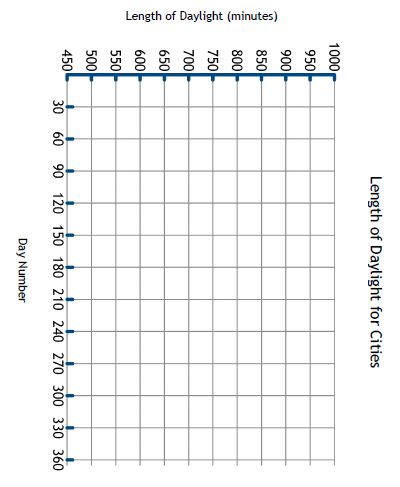 Give at least TWO similarities from the regression graphsGive at least TWO differences from the regression graphs Which city had the longest day? How do you know?Which city had the shortest day? How do you know?DateDay NumberHH:MMMin.Jan. 119:58Feb. 13210:33March 16011:29Apr. 19112:34May 112113:33June 115214:15July 118214:21Aug. 121313:47Sept. 124412:51Oct. 127411:49Nov. 130510:48Dec. 133510:04Maximum:  Minimum:Day Number: Day Number:Date:Date: Length of Day in Minutes:Length of Day in Minutes: